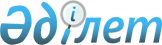 "Қазақстан Республикасы Ұлттық қауіпсіздік комитетінің Шекара қызметін және Шекара академиясын қызметтік жануарлармен жабдықтау нормаларын бекіту туралы" Қазақстан Республикасы Ұлттық қауіпсіздік комитеті Төрағасының 2015 жылғы 5 мамырдағы № 32 бұйрығына өзгерістер енгізу туралыҚазақстан Республикасы Ұлттық қауіпсіздік комитеті Төрағасының 2022 жылғы 14 қазандағы № 71/қе бұйрығы
      БҰЙЫРАМЫН:
      1. "Қазақстан Республикасы Ұлттық қауіпсіздік комитетінің Шекара қызметін және Шекара академиясын қызметтік жануарлармен жабдықтау нормаларын бекіту туралы" Қазақстан Республикасы Ұлттық қауіпсіздік комитеті Төрағасының 2015 жылғы 5 мамырдағы № 32 бұйрығына (Нормативтік құқықтық актілерді мемлекеттік тіркеу тізілімінде № 11302 болып тіркелген) мынадай өзгерістер енгізілсін:
      бұйрықтың кiрiспесi мынадай редакцияда жазылсын:
      "Қазақстан Республикасы Бюджет кодексінің 69-бабы 2-тармағына және "Қазақстан Республикасының қорғанысы және Қарулы Күштері туралы" Қазақстан Республикасы Заңының 26-бабы 4-тармағына сәйкес";
      көрсетілген бұйрықпен бекітілген Қазақстан Республикасы Ұлттық қауіпсіздік комитетінің Шекара қызметін және Шекара академиясын қызметтік жануарлармен жабдықтау нормаларында:
      1-тарауда. "Қазақстан Республикасы Ұлттық қауіпсіздік комитетінің Шекара қызметін және Шекара академиясын жылқылармен жабдықтау нормасы":
      ескертпенің 8-тармағы мынадай редакцияда жазылсын:
      "8. Жылқының шекті жасы – 15 жыл";
      2-тарауда. "Қазақстан Республикасы Ұлттық қауіпсіздік комитетінің Шекара қызметін және Шекара академиясын иттермен жабдықтау нормасы":
      ескертпенің 5-тармағы мынадай редакцияда жазылсын:
      "5. Иттің шекті жасы – 8 жыл 3 ай".
      2. Қазақстан Республикасы Ұлттық қауіпсіздік комитетінің Қаржылық және материалдық-техникалық қамтамасыз ету қызметінің Шекара қызметін материалдық-техникалық қамтамасыз ету департаменті Қазақстан Республикасының заңнамасында белгіленген тәртіпте:
      1) осы бұйрықты қазақ және орыс тілдерінде қол қойылған күннен бастап күнтізбелік жиырма күн ішінде электрондық түрде "Қазақстан Республикасының Заңнама және құқықтық ақпарат институты" шаруашылық жүргізу құқығындағы республикалық мемлекеттік кәсіпорнына жолдауды;
      2) осы бұйрықты Қазақстан Республикасы Ұлттық қауіпсіздік комитетінің интернет-ресурсында орналастыруды қамтамасыз етсін.
      3. Осы бұйрықтың орындалуын бақылау жетекшілік ететін Қазақстан Республикасы Ұлттық қауіпсіздік комитеті Төрағасының орынбасарына жүктелсін.
      4. Осы бұйрық қол қойылған күнінен бастап күшіне енеді.
					© 2012. Қазақстан Республикасы Әділет министрлігінің «Қазақстан Республикасының Заңнама және құқықтық ақпарат институты» ШЖҚ РМК
				
                 Қазақстан Республикасы           Ұлттық қауіпсіздік комитетінің           Төрағасы  ұлттық қауіпсіздік генерал-лейтенанты 

Е. Сағымбаев
КЕЛIСIЛДIҚазақстан РеспубликасыныңҚаржы министрлігі_________________________"___" ___________ 20__ жыл
